ПОЛУПРИЦЕП САМОСВАЛЬНЫЙ СТАЛЬНОЙ NW 3 S 39 PD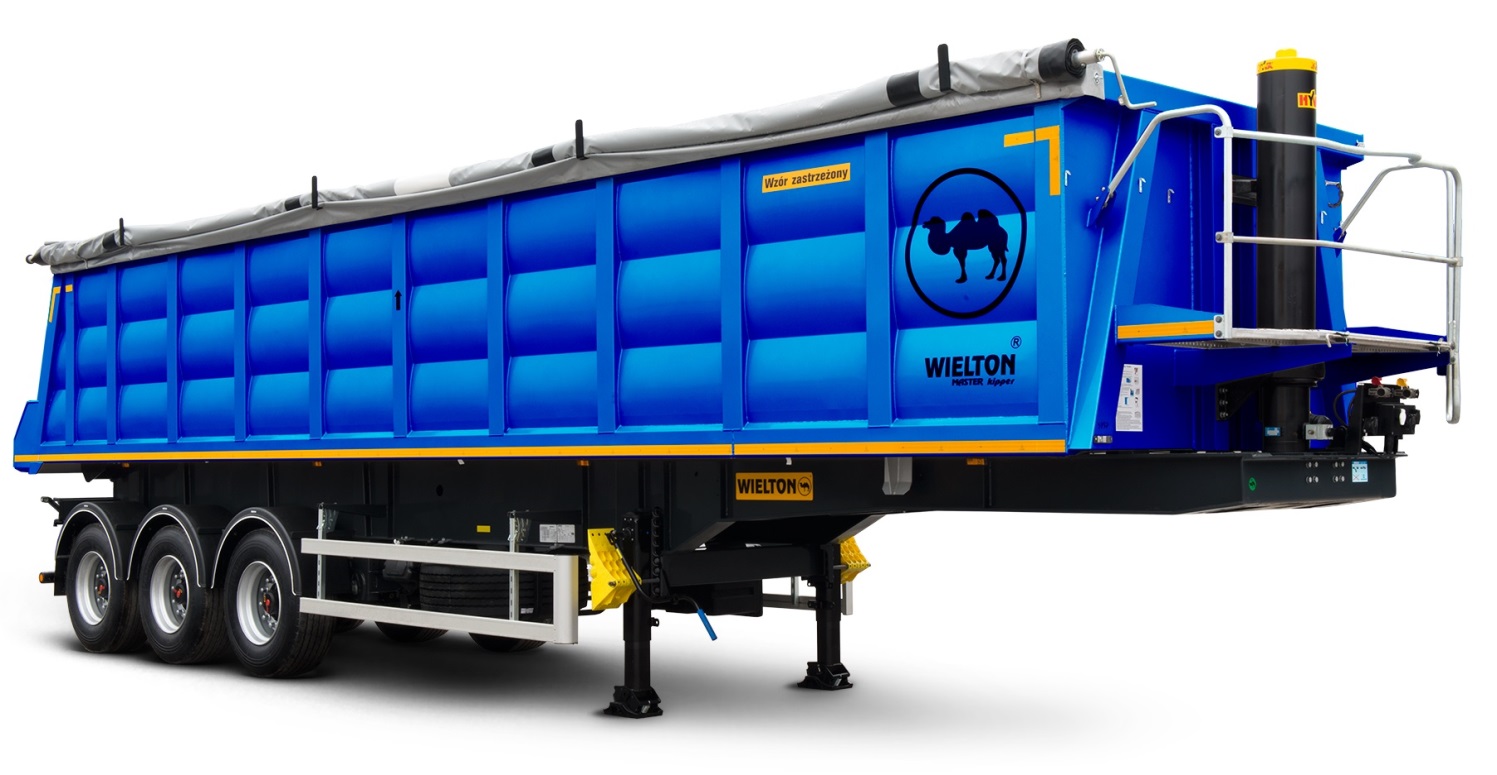 ТЕХНИЧЕСКИЕ ДАННЫЕ:Производитель сохраняет за собой право изменения технических параметров транспортного средства.PамаPамаКузов стальная конструкция из стали DOMEX с повышенной прочностьюдвухдиапазонные опорные ногиплита сцепки с 2-дюймовым шкворнемзадний буфер в соответствии с ЕСЕбоковая защита в соответствии с ЕСЕстальная конструкция из стали DOMEX с повышенной прочностьюдвухдиапазонные опорные ногиплита сцепки с 2-дюймовым шкворнемзадний буфер в соответствии с ЕСЕбоковая защита в соответствии с ЕСЕкузов  изготовлен из стали DOCOLлестничная площадка на передней стене,задний затвор – задние воротагидроцилиндр HYVA/BINOTTO без возвратного клапана, укреплённый спереди полуприцепа, без соединительного шлангатент сворачивающийся на бокбалка стягивающая бортаШассиШассикузов  изготовлен из стали DOCOLлестничная площадка на передней стене,задний затвор – задние воротагидроцилиндр HYVA/BINOTTO без возвратного клапана, укреплённый спереди полуприцепа, без соединительного шлангатент сворачивающийся на бокбалка стягивающая борта3-осное SAF/BPW барабанное - техническая нагрузка оси до 9000 кг,пневмоподвеска, первая ось поднимается в автоматическом циклеклапан поднятия и опускания грузового кузоваВысота ССУ – 1 200 мм3-осное SAF/BPW барабанное - техническая нагрузка оси до 9000 кг,пневмоподвеска, первая ось поднимается в автоматическом циклеклапан поднятия и опускания грузового кузоваВысота ССУ – 1 200 ммкузов  изготовлен из стали DOCOLлестничная площадка на передней стене,задний затвор – задние воротагидроцилиндр HYVA/BINOTTO без возвратного клапана, укреплённый спереди полуприцепа, без соединительного шлангатент сворачивающийся на бокбалка стягивающая бортаСистема торможения WABCO/HALDEXСистема торможения WABCO/HALDEXЭлектрическое оборудованиесоответствует  требованиям ADRавтоматическая регулировка тормозовантиблокировочная система EBS с функцией Vehicle Stability  - „RSP” или  „RSS” или „TRS”соответствует  требованиям ADRавтоматическая регулировка тормозовантиблокировочная система EBS с функцией Vehicle Stability  - „RSP” или  „RSS” или „TRS”24 v в соответствии с ECE и ADR, задние фары комплексные: светодиодные – LED: позиционные вольфрамовые лампочки: свет заднего движения, противотуманные фары, света поворотников освещение номерных знаков, (лампочки) габаритные огни и боковое освещение диодные (LED) светоотражающие таблички, 2 подключаемые розетки и розетки EBS на передней стенке без проводовПокраска	Покраска	24 v в соответствии с ECE и ADR, задние фары комплексные: светодиодные – LED: позиционные вольфрамовые лампочки: свет заднего движения, противотуманные фары, света поворотников освещение номерных знаков, (лампочки) габаритные огни и боковое освещение диодные (LED) светоотражающие таблички, 2 подключаемые розетки и розетки EBS на передней стенке без проводоввсе стальные элементы перед покраской дважды поддаются дробеструйной обработке в автоматических камерах,   покраска производится в автоматических камерах в RAL....Цвет кузова –все стальные элементы перед покраской дважды поддаются дробеструйной обработке в автоматических камерах,   покраска производится в автоматических камерах в RAL....Цвет кузова –24 v в соответствии с ECE и ADR, задние фары комплексные: светодиодные – LED: позиционные вольфрамовые лампочки: свет заднего движения, противотуманные фары, света поворотников освещение номерных знаков, (лампочки) габаритные огни и боковое освещение диодные (LED) светоотражающие таблички, 2 подключаемые розетки и розетки EBS на передней стенке без проводовКолесаКолесаПрочие элементыстальные дискишины 385/65 R 22,5 - 7 штук (BRIDGESTONE, CONTINENTAL)стальные дискишины 385/65 R 22,5 - 7 штук (BRIDGESTONE, CONTINENTAL)2 клина под колёса с креплением,инструментальный ящик с замком6 пластиковых крыльев, задние крылья с брызговикамикорзина на одно запасное колесоДополнительные опцииДополнительные опцииДополнительные опцииШины MICHELINШины BRIDGESTONE R 168/CONTINENTALсчётчик пробегаклапан подъёма и опускания платформы H-S + клапан спускания воздуха из подушек (2 клапаны вместе)Резиновый бризговик на задним бампере на всю ширину полуприцепаШины MICHELINШины BRIDGESTONE R 168/CONTINENTALсчётчик пробегаклапан подъёма и опускания платформы H-S + клапан спускания воздуха из подушек (2 клапаны вместе)Резиновый бризговик на задним бампере на всю ширину полуприцепакорзина/лебёдка для запасного колеса  (доп)нестандартный цветссыпной люккосынка под углом 45 - соединяющий борта с поломРезиновый шланг армированый для гидросистемыдве подъёмные оси (первая и третья)задний клапан/воротаECAS SMARTBOARDГАРАНТИЯ:ГАРАНТИЯ:ГАРАНТИЯ:ГАРАНТИЯ:1 год без лимита пробега.1 год без лимита пробега.1 год без лимита пробега.1 год без лимита пробега.Розничная Цена: ПО ЗАПРОСУРозничная Цена: ПО ЗАПРОСУРозничная Цена: ПО ЗАПРОСУРозничная Цена: ПО ЗАПРОСУАДРЕС ПЕРЕДАЧИ ТОВАРА: АДРЕС ПЕРЕДАЧИ ТОВАРА: АДРЕС ПЕРЕДАЧИ ТОВАРА:  г. Москва г. Москва г. МоскваСРОК ПОСТАВКИ: СРОК ПОСТАВКИ: СРОК ПОСТАВКИ: ПО СОГЛАСОВАНИЮ! ПО СОГЛАСОВАНИЮ! ПО СОГЛАСОВАНИЮ! ТЕХНИЧЕСКИЕ ДАННЫЕ:ТЕХНИЧЕСКИЕ ДАННЫЕ:ТЕХНИЧЕСКИЕ ДАННЫЕ:Чертеж и технические данные присланы в приложении настоящего предложения. Все массы указаны без опционного оборудования и запасного колеса с допуском  +/-5%. Чертеж и технические данные присланы в приложении настоящего предложения. Все массы указаны без опционного оборудования и запасного колеса с допуском  +/-5%. Чертеж и технические данные присланы в приложении настоящего предложения. Все массы указаны без опционного оборудования и запасного колеса с допуском  +/-5%. СЕРТИФИКАЦИЯ:СЕРТИФИКАЦИЯ:СЕРТИФИКАЦИЯ:Техника сертифицирована согласно ТР ТС 018/2011.Техника сертифицирована согласно ТР ТС 018/2011.Техника сертифицирована согласно ТР ТС 018/2011.KВысота седлаmm1 200АВнешняя длинаmm11 310BВнутренняя длинаmm10 060MВнешняя ширинаmm2 550NШирина внутренняяmm2 420FВнешняя высотаmm3 130EВнутренняя высотаmm1 600LКолесная колеяmm2100 / 2040HМежосевое расстояниеmm1 310HЗадний свесmm1 627DРасстановка: шип – первая осьmm5 810RВнешний радиусmm1 545 Максимальный угол высыпки  Максимальный угол высыпки -~44~44Допустимый полный весДопустимый полный весkg39 000Собственный весСобственный весkg7 750Нагрузка на осьНагрузка на осьkg3 x 9000Нагрузка на седлоНагрузка на седлоkg12 000КубатураКубатураm338,9